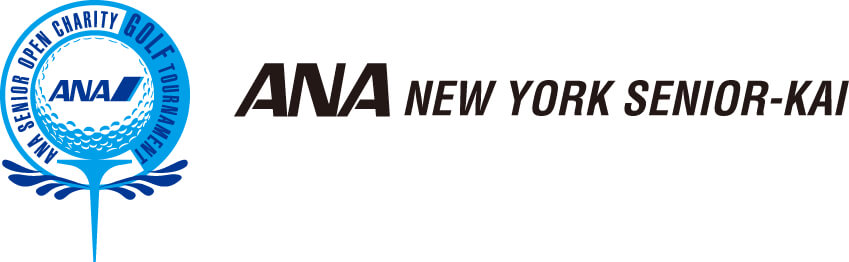 2023年 ANA  NY シニア会　会員申込書年会費($150)を添えて本年度の会員登録申し込みます。氏名(日本語)：  　　　        　　　　　　　　　　　  （必須）氏名(ローマ字):　　　　               　　　　　　　 　　　　　勤務先：　　　 　                  　　　　　　　　          郵便物宛先：　                                               電話：(固定)               　　　　 (携帯)　                   Eメール：　　　                    　　　　　                		  Make check payable to : NY SENIOR-KAI		  Send to: NY Senior-kai, 			  287 Woodland Ave River Edge, NJ 07661		　　　　  Contact: 三田　tomo@sanx.pro　　　　　　　　　　※管理の都合上、月例会会費とは別にお支払い下さい新規入会の方は「仮ハンデ」設定のため以下をご記入くださいオフィシャルハンデ(お持ちの方)： 　　       　　　　　　　　　　　過去2年のアベレージスコア: 　　　　　   　　　　　　　　　　　　過去2年のベストスコア：　　　　       　　　　　　　　　　　　　当会会員で一緒にプレーされている方：　                           ※上記情報にて本年度の仮ハンデ設定※初回参加のみ優勝資格なし、次位に繰り下げ※今年のアベレージスコアを持って会規定計算式によって次年度ハンデとなる	